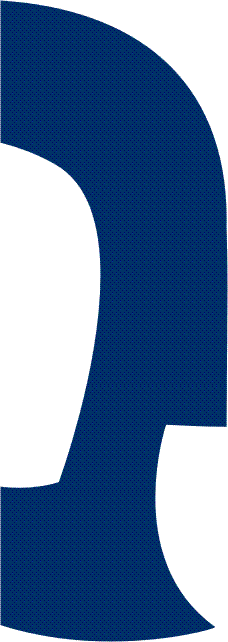 Aquí empezamos a escribir. 